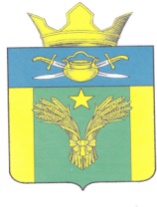 П О С Т А Н О В Л Е Н И ЕАДМИНИСТРАЦИИ МАЙОРОВСКОГО СЕЛЬСКОГО ПОСЕЛЕНИЯ  КОТЕЛЬНИКОВСКОГО МУНИЦИПАЛЬНОГО РАЙОНА ВОЛГОГРАДСКОЙ ОБЛАСТИот 19.02.2024 г.                                                      № 29О внесении изменений в постановление администрации Майоровского сельского поселения Котельниковского муниципального района Волгоградской области от 18.05.2012 года №  18 «Об утверждении административного регламента предоставления администрацией Майоровского сельского поселения Котельниковского муниципального района Волгоградской области муниципальной услуги  «Предоставление информации о времени и месте театральных представлений, филармонических и эстрадных концертов, киносеансов, культурно-массовых мероприятий поселения»В целях приведения нормативного акта в соответствие с Постановлением Администрации Волгоградской области от 25.07.2011 г. № 369-п «О разработке и утверждении административных регламентов предоставления государственных услуг», руководствуясь Уставом Майоровского сельского поселения Котельниковского муниципального района Волгоградской области,  администрация Майоровского сельского поселения Котельниковского муниципального района Волгоградской областипостановляет:1. Внести в административный регламент «Предоставление информации о времени и месте театральных представлений, филармонических и эстрадных концертов, киносеансов, культурно-массовых мероприятий поселения» (далее – Административный регламент),утвержденный постановлением администрации Майоровского сельского поселения от 18.05.2012 года № 18, следующие изменения:1.2. Дополнить раздел 2 Административного регламента пунктом 2.2. абзацем третьим следующего содержания:«2.2.Уполномоченный орган не вправе требовать от заявителя осуществления действий, в том числе согласований, необходимых для получения муниципальной услуги и связанных с обращением в иные государственные, муниципальные органы, организации, за исключением получения услуг, включенных в перечень услуг, которые являются необходимыми и обязательными для предоставления муниципальных услуг, утвержденный нормативным правовым актом Майоровского сельского поселения Котельниковского муниципального района Волгоградской области.».1.2. Дополнить раздел 2 Административного регламента пунктом 2.6. абзацем вторым следующего содержания:«2.6. Уполномоченный орган не вправе требовать от заявителя:1) представления документов и информации или осуществления действий, представление или осуществление которых не предусмотрено нормативными правовыми актами, регулирующими отношения, возникающие в связи с предоставлением муниципальной услуги;2) представления документов и информации, которые в соответствии с нормативными правовыми актами Российской Федерации, нормативными правовыми актами Волгоградской области и муниципальными правовыми актами находятся в распоряжении уполномоченного органа и (или) подведомственных организаций, участвующих в предоставлении муниципальной услуги, за исключением документов, указанных в части 6 статьи 7 Федерального закона от 27 июля 2010 г. N 210-ФЗ "Об организации предоставления государственных и муниципальных услуг";3) представления документов и информации, отсутствие и (или) недостоверность которых не указывались при первоначальном отказе в приеме документов, необходимых для предоставления муниципальной услуги, либо в предоставлении муниципальной услуги, за исключением случаев, предусмотренных пунктом 4 части 1 статьи 7 Федерального закона от 27 июля 2010 г. N 210-ФЗ "Об организации предоставления государственных и муниципальных услуг";4) представления на бумажном носителе документов и информации, электронные образы которых ранее были заверены в соответствии с пунктом 7.2 части 1 статьи 16 Федерального закона от 27 июля 2010 г. N 210-ФЗ "Об организации предоставления государственных и муниципальных услуг", за исключением случаев, если нанесение отметок на такие документы либо их изъятие является необходимым условием предоставления муниципальной услуги, и иных случаев, установленных федеральными законами.».2. Настоящее постановление вступает в силу со дня его официального обнародования.Глава Майоровскогосельского поселения		А.В. Попов